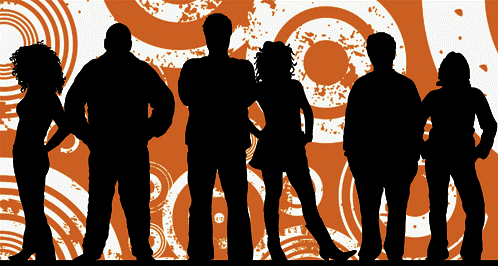 ПРОГРАММА КОНФЕРЕНЦИИ11.00 – 11.15ПРИВЕТСТВЕННОЕ СЛОВО:Ирина Юрьевна Новоселова, председатель Автономной некоммерческой организации Региональный ресурсный центр «Здоровая семья»Владимир Яковлевич Гапон, начальник Управления здравоохранения г.Волгодонска11.15 – 11.2511.25 – 11.3511.35 – 11.45Перехов Алексей Яковлевич, доцент кафедры психиатрии и наркологии  РостГМУ, вице-президент Независимой Ассоциации Психиатрии, сексолог-консультант – «Роль общественных организаций  в  охране репродуктивного  здоровья населения»Ладанов Сергей Николаевич, главный врач МУЗ «Городская поликлиника №1» – «Анализ результатов диспансеризации 2007 – 2013гг.»Бабич Ольга Викторовна, психолог кабинета по профилактике и борьбы со СПИД  МУЗ «Городская поликлиника № 1» – «О ситуации ВИЧ в городе Волгодонске»11.45 – 11.5511.55 – 12.10Воронкова Любовь Баталовна, врач  акушер-гинеколог МУЗ «Городская поликлиника №1»  – «Проблема  нежелательного зачатия в наши дни»Дятко Светлана Николаевна, ассистент кафедры психотерапии РостГМУ» – «Доабортное   консультирование» 12.10 – 12.20Галкин  Константин Юрьевич, к.м.н., доцент кафедры педагогики и психологии Волгодонского института (филиала) «ЮФУ» –                          «ЛБГТ в  современном обществе»12.20 – 12.30Скорбовенко Владимир Макарович, доцент кафедры психолого-педагогических дисциплин Волгодонского института (филиала) «ЮФУ» – «Психологические аспекты репродуктивного здоровья»12.30 – 12.40Тютюнник Александр Васильевич, врач  психиатр-нарколог – «Репродуктивное  здоровье женщины: факторы риска»12.40 – 12.5512.55 – 15.0015.00 – 15.05ПЕРЕРЫВПерехов Алексей Яковлевич, доцент кафедры психиатрии и наркологии  РостГМУ, вице-президент Независимой Ассоциации Психиатрии, сексолог-консультант – «Семейно-сексуальные гармонии и дисгармонии» (презентация фильма, лекция, обсуждение)ПОДВЕДЕНИЕ ИТОГОВ